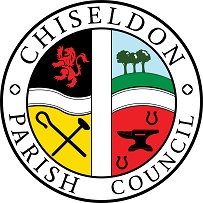 PARISH COUNCIL MEETINGAGENDA on Monday 10th June 2019 at 7.30pm at the Recreation Hall, off Norris Close, Chiseldon.									   Papers;								              included  PUBLIC RECESS   -   to receive questions and comments from the public on Council related matters.  Members of the public are allowed to address the Chair for 3 minutes.  No decisions will be taken at this meeting. Discussion will only take place when a subject raised is within an agenda item.  Maximum 10 minutes1.Vote for CO-OPTION OF COUNCILLORS2. ATTENDANCES AND APOLOGIES FOR ABSENCE (Absences without apologies to be noted separately) 3. DECLARATIONS OF INTERESTS 4. APPROVAL OF MINUTES – Full Council meeting on 13th May 2019 5. ACTION POINTS		  VOTING ITEMS – EGPA Committee6. Grass cutting service at Church graveyard, vote on contractor for this work – see separate documentVOTING ITEMS – FULL COUNCIL7.  Motion to temporarily suspend the Finance and Planning Committee and merge their activities into Full Council, until the Council has 10 or more Councillors. Discuss & Vote.8. VOTE OF APPROVAL OF ANNUAL GOVERNANCE STATEMENTS FROM ANNUAL INTERNAL AUDIT – see separate document9. VOTE OF APPROVAL OF ACCOUNTING STATEMENTS FROM ANNUAL INTERNAL AUDIT – see separate document10. HOW THE PARISH COUNCIL CAN FURTHER ENGAGE & INSTILL COMMUNITY CONFIDENCE - Discussion11. COMMUNITY SAFETY – INC POLICE REPORT  12.  SWINDON BOROUGH COUNCIL REPORTS FROM WARD CLLRS  13. COMMITTEE AND REPRESENTATION REPORTS (3 minutes per Chair) If needed.FINANCE -  Vote on approval of Final March, April & May 2019 finance figures & internal audit update – see separate document	ENVIRONMENT, GENERAL PURPOSE & AMENITIES 	PLANNING, HIGHWAYS & TRANSPORT DEVELOPMENT	GRANTS SUB-COMMITTEE – if needed	RISK ASSESSMENTS – Clerk to report on completed May assessments 14.  Items for next agenda	         N.B - Correspondence to be emailed in advance of meeting.	The next Full Council meeting will be on Monday 8th July 2019 at 7.30pm in the Recreation Hall, off Norris Close.Contact details:Mrs Clair Wilkinson,    Clerk and Responsible Financial Officerclerk@chiseldon-pc.gov.uk     Tel 01793 740744Signed by Clerk:    C Wilkinson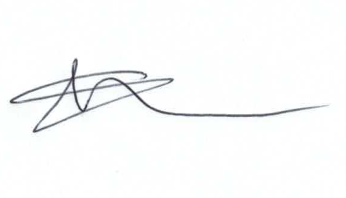 Public notice – if you comment during public recess at a council meeting your personal details (such as name and address as relevant) will be recorded on the minutes.  Please advise the Clerk at the time of speaking if you do not wish your personal details to be noted.  Please see our privacy policy on www.chiseldon-pc.gov.uk for full details of how we store & manage data. Additional Information  
Please don’t forget to get your login and then sign up for the on-line Cllrs GDPR training. Cllrs must have signed the Declaration of Office document prior to the start of the meeting. 